Public Building DetailsName of OrganisationName of Building OccupiedStreet AddressPostal AddressDoes the building hold a current lease with the Shire of Boyup Brook? Yes			 NoOrganisation DetailsPresident/ChairpersonName	                    EmailPhone						         Mobile	SecretaryName	                    EmailPhone						         Mobile	Alternative/Preferred Contact PersonPositionName	                    EmailPhone						         Mobile	Approval to publish contact details on Shire of Boyup Brook website: Yes			 NoDate form completed:Please send this completed form to                                   shire@boyupbrook.wa.gov.au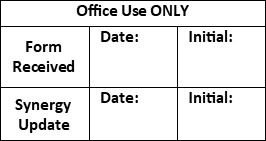 